様式第１号（第１２条関係）再就職者による依頼等の承認申請書年	月	日任命権者　様小千谷市職員の退職管理に関する条例（平成２８年小千谷市条例第３号）第３条の規定に基づき、下記のとおり承認を申請します。この申請書の記載事項は、事実に相違ありません。１　申請者２　離職時及び離職前の状況※申請者が地方公務員法第３８条の２第４項又は第８項に規定する職に就いていた場合にあっては、当該職に就いていた期間まで遡って記載すること。３　要求又は依頼する事項と勤務先（営利企業等）との契約等の関係４　要求又は依頼の対象となる職員５　要求又は依頼の対象となる契約等事務の内容６　要求又は依頼の具体的な内容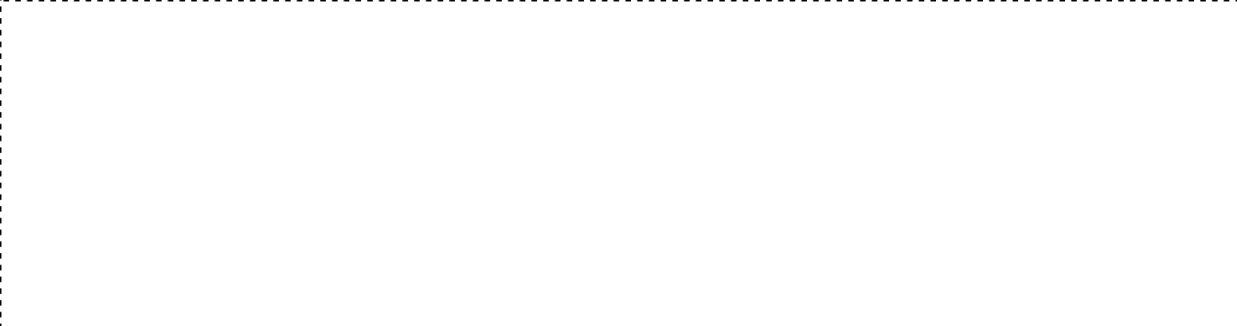 ７　その他参考事項（ふりがな）（ふりがな）（　　　　　　　　　））生年月日（年齢）生年月日（年齢）生年月日（年齢）氏	名氏	名年　　月　　日生（　　歳）年　　月　　日生（　　歳）年　　月　　日生（　　歳）勤務先（営利企業等）の名称勤務先（営利企業等）の名称勤務先（営利企業等）の名称勤務先（営利企業等）の名称勤務先（営利企業等）の名称勤務先における地位（役職等）連絡先TEL（	　　－　　－　　　　）TEL（	　　－　　－　　　　）TEL（	　　－　　－　　　　）FAX（　　　－　　　－　　　　）FAX（　　　－　　　－　　　　）勤務先（営利企業等）の業務内容勤務先（営利企業等）の業務内容勤務先（営利企業等）の業務内容勤務先（営利企業等）の業務内容勤務先（営利企業等）の業務内容勤務先（営利企業等）の業務内容離職日離職日年	 月　	日離職時の職（所属・職名）離職時の職（所属・職名）離職時の職（所属・職名）離職時の職（所属・職名）離職時の職（所属・職名）離職前５年間（※）の在職状況等所属・職名所属・職名在職期間在職期間在職期間在職期間職務内容離職前５年間（※）の在職状況等自 至年 年月 月日 日離職前５年間（※）の在職状況等自 至年 年月 月日 日離職前５年間（※）の在職状況等自 至年 年月 月日 日離職前５年間（※）の在職状況等自 至年 年月 月日 日離職前５年間（※）の在職状況等自 至年 年月 月日 日離職前５年間（※）の在職状況等自 至年 年月 月日 日在職していた執行機関の組織等において自らが締結を決定した勤務先（営利企業等）又はその子法人との契約に関する要求又は依頼　　　　　　　　　　　　　　　　　　　　　口 該当する　　　　　　　　　口 該当しない在職していた執行機関の組織等において自らが決定した勤務先（営利企業等）又はその子法人に対する処分に関する要求又は依頼　　　　　　　　　　　　　　　　　　　　　口 該当する　　　　　　　　　口 該当しない氏 名（ふりがな）　　　　　　　　　　　　　　　　（　　　　　　　　　　）職（所属・職名）職務内容口 電気、ガス又は水道水の供給の給付等を受ける契約に関する職務に関するもの口 その他職員の裁量の余地が少ない職務に関するもの職務の内容及び職務に係る職員の裁量の程度口 上記の２項目のいずれにも該当しない任命権者記入欄任命権者記入欄任命権者記入欄任命権者記入欄受理番号受理番号受理番号受理番号処理結果区分処理結果区分処理結果区分処理結果区分口 承認口 承認口 承認口 承認口 不承認口 不承認口 不承認口 不承認口 却下（承認を必要としない）口 却下（承認を必要としない）口 却下（承認を必要としない）口 却下（承認を必要としない）承認又は不承認の理由承認又は不承認の理由承認又は不承認の理由承認又は不承認の理由承認番号処理年月日　　　　　年月日